О внесении изменений в постановление администрацииПластовского муниципального района от 18.10.2018 г. № 888Администрация Пластовского муниципального районаПОСТАНОВЛЯЕТ:	1. Внести     в     муниципальную    программу «Улучшение условий и  охраны  труда в  Пластовском муниципальном районе на 2019-2021 годы» (далее Программа), утвержденную постановлением администрации Пластовского муниципального района от 18.10.2018 г. № 888, следующие изменения:В паспорте Программы пункт «Объемы и источники финансирования» изложить в следующей редакции:	2) Раздел 5 «Ресурсное обеспечение муниципальной программы» изложить в следующей редакции: «Финансирование Программы осуществляется за счет средств местного бюджета Пластовского муниципального района. Общий объем финансирования Программы в 2019-2021 годах на проведение мероприятий в области охраны труда  составит 16,5 тыс. рублей*, в том числе по годам:2019 год – 16,5 тыс. рублей; *2020 год – 0 рублей; *2021 год – 0 рублей.**Данные показатели будут изменяться при принятии местного бюджета Пластовского муниципального района на очередной финансовый год».2. Настоящее постановление разместить на официальном сайте администрации Пластовского муниципального района в сети Интернет. 3. Организацию выполнения настоящего постановления возложить на заместителя главы Пластовского муниципального района по управлению экономикой и муниципальным имуществом Федорцову С.А.Глава Пластовского муниципального района                                                                 А.В. Неклюдов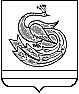 АДМИНИСТРАЦИЯ ПЛАСТОВСКОГО МУНИЦИПАЛЬНОГО РАЙОНАП О С Т А Н О В Л Е Н И Е«22_»____01_____2019  г.                                                                 № 31Объемы и источники финанси-рованияФинансирование Программы производится из средств местного бюджета Пластовского муниципального района. Всего на Программу предусмотрено выделение 16,5 тыс. рублей, из них по годам:2019 год – 16,5 тыс. рублей; *2020 год – 0 рублей; *2021 год – 0 рублей.**Данные показатели подлежат изменению при принятии бюджета Пластовского муниципального района на очередной финансовый год